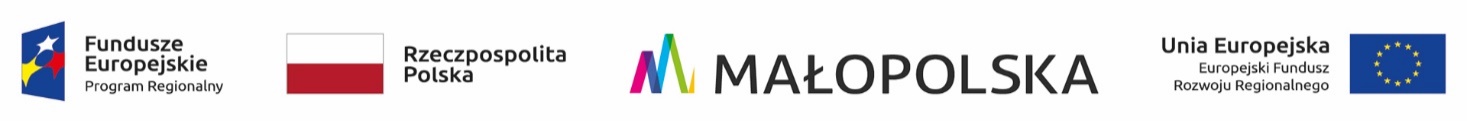 OR-III.271.2.11.2022                                                                                                     Gorlice, 31.05.2022 r.Informacja z otwarcia ofert w postępowaniu o zamówienie publiczne prowadzonym w trybiepodstawowym zgodnie z art. 275 pkt 1 ustawy Prawo zamówień publicznych                                             na dostawę nowych elementów wyposażenia – urządzeń czyszczących do budynku Sokoła w Gorlicach Zgodnie z art. 222 ust. 5 ustawy z dnia  11 września 2019 roku Prawo zamówień publicznych (tj.: Dz.U. z 2021, poz. 1129 ze zm.) zamawiający przekazuje informacje z otwarcia ofert                                                 w przedmiotowym postępowaniu, które odbyło się w dniu 19.05.2022 r. za pomocą platformy zakupowej pod adresem: https://platformazakupowa.pl/transakcja/610750Do upływu terminu składania ofert zostały złożone 3 oferty:Oferta nr 1 Nazwa i adres Wykonawcy: „DRZEWIARZ – BIS” Sp. z o.o., ul. Kardynała Wyszyńskiego 46a, 87- 600 Lipno,Cena oferty brutto: 22 650,00 zł.Oferta nr 2 Nazwa i adres Wykonawcy: SIM Urządzenia Czyszczące s.c..Agnieszka Szewczyk, Wojciech Mucha, ul. Zbożowa 3, 30- 002 Kraków, Cena oferty brutto:  20 413,00 zł.Oferta nr 3 Nazwa i adres Wykonawcy: PHU BMS Sp. J. Z. Bielecki, ul. Staszica 22, 82- 500 Kwidzyn, Cena oferty brutto: 23 585,25 zł.                                                                                                   ......................................................                                                                                                                           (podpis kierownika zamawiającego)K/o:1. strona internetowa prowadzonego postępowania – platforma zakupowa2. a/aSporządził:  Marta Ziaja - inspektor, Wydział Organizacyjny, Dział Zamówień Publicznych, tel. 183551252